　　 　　　　　　　Information Session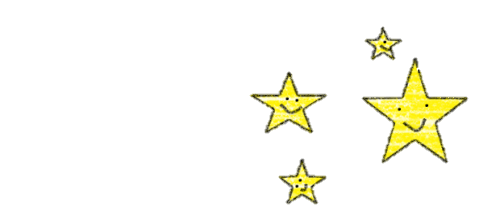 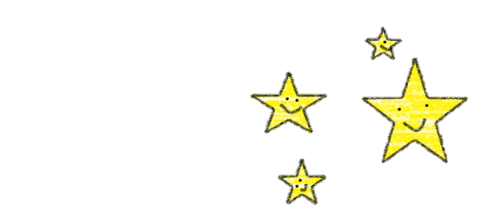 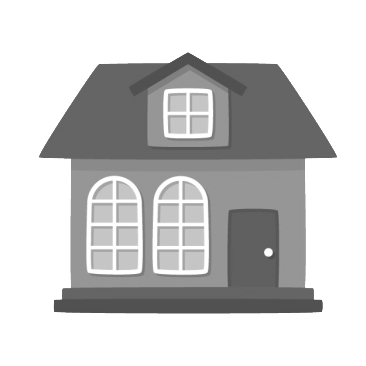 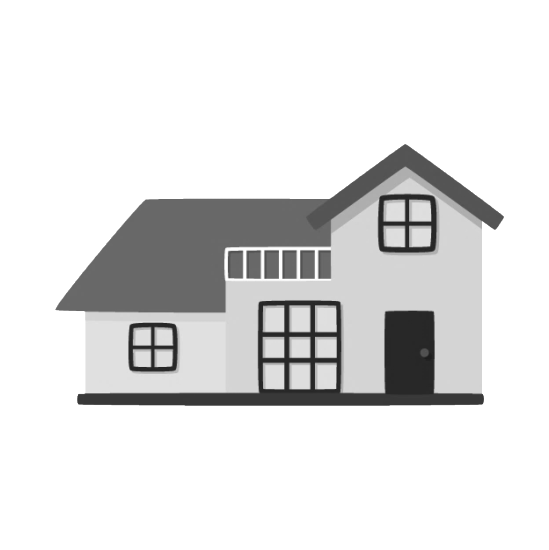  Application※Homestay applications accepted until September 14th, 2017. We will distribute a profile sheet at the information session.How to applyFill out the application form below and e-mail（nia5@niigata-ia.or.jp） or fax（025-249-8122） it in to the international association by following application deadline.Fill out the application form below and e-mail（nia5@niigata-ia.or.jp） or fax（025-249-8122） it in to the international association by following application deadline.Application deadlineJoetsuJuly 31（Mon）Application deadlineNagaokaJuly 31（Mon）Application deadlineNiigataAugust 21（Mon）NameNationalityAffiliation (Town, college, etc.)ContactAddress（〒　　　-　　　　）Address（〒　　　-　　　　）ContactTelephone numberContactE-mailQuestions about the homestay or international exchange